.16 Count introS1:	WALKS TO RIGHT DIAGONAL, ½ TURN LEFT STEP, WALKS TO RIGHT DIAGONAL, ½ TURN RIGHT STEPS2:	HEEL SWITCHES, CROSS & HEEL, CROSS STEP BACK, COASTER STEP (FULL TURN)S3:	WALKS FORWARD, MAMBO STEP, WALKS BACK, COASTER STEPS4:	½ PIVOT TURN LEFT, ¼ PIVOT TURN LEFT, SIDE CROSS, STEP BACK BACKRestart: Wall 4 facing 9o/c.Dance up to count 8 of Section 1 only and restart the dance.My thanks to Jo Conroy (Funky Country) for suggesting this track to me.(kim@kray1.orangehome.co.uk)9 to 5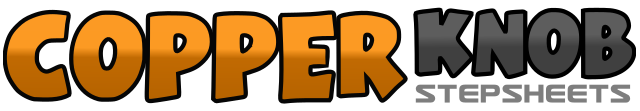 .......Count:32Wall:4Level:Improver.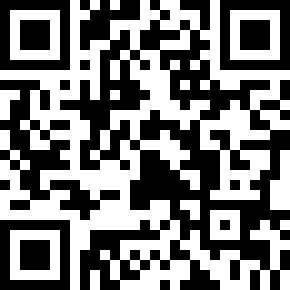 Choreographer:Kim Ray (UK) - April 2010Kim Ray (UK) - April 2010Kim Ray (UK) - April 2010Kim Ray (UK) - April 2010Kim Ray (UK) - April 2010.Music:9 To 5 - Dolly Parton : (Various Albums)9 To 5 - Dolly Parton : (Various Albums)9 To 5 - Dolly Parton : (Various Albums)9 To 5 - Dolly Parton : (Various Albums)9 To 5 - Dolly Parton : (Various Albums)........1-2Facing right diagonal (1o/c) walk forward on right, walk forward on left3&4Still facing right diagonal, step forward on right, ½ pivot turn left, step forward on right5-6Facing right diagonal (7o/c) walk forward on left, walk forward on right7&8Still facing right diagonal, step forward on left, ½ pivot turn right, step forward on left1&2Still facing right diagonal (1o/c) touch right heel forward, step right in place, touch left heel forward&3&4Step left in place, cross right over left, step slightly back on left, touch right heel forward&5-6Step right in place, cross left over right, step back on right (straightening up to 12o/c)7&8Step back on left, step right next to left, step forward on left (or full triple turn left)1-2Walk forward on right, walk forward on left3&4Rock forward on right, recover back on left, step back on right5-6Walk back on left, walk back on right7&8Step back on left, step right next to left, step forward on left1-2Step forward on right, ½ pivot turn left3-4Step forward on right, ¼ pivot turn left (weight is now on left)5-6Change weight to right, cross left over right7-8Step back on right (angling yourself to new right diagonal), drag left back next to right and take the weight (3o/c)